28-ое заседание 27-созыва  ҠАРАР                                                                          РЕШЕНИЕ   Об утверждении отчета об исполнении бюджета сельского поселения Кунгаковский сельсовет  муниципального района Аскинский район Республики Башкортостан за 2017 годНа основании ст. 264.5, 264.6 Бюджетного кодекса Российской Федерации, ст. 40 Устава сельского поселения Кунгаковский сельсовет муниципального района Аскинский район Республики Башкортостан,  Совет сельского поселения Кунгаковский сельсовет муниципального района Аскинский район Республики Башкортостан р е ш и л:       1.Утвердить отчет об исполнении бюджета сельского поселения Кунгаковский сельсовет муниципального района Аскинский район Республики Башкортостан за 2017 год по доходам в сумме 3119086,77 рублей, по расходам в сумме  3065627,76 рублей по следующим показателям по:    а) доходам бюджета по кодам классификации доходов бюджета согласно приложению № 1 к настоящему решению;    б) доходам бюджета по кодам видов доходов, подвидов доходов,   классификации операций сектора государственного управления, относящихся к доходам бюджета согласно приложению № 2 к настоящему решению;   в) ведомственной структуре расходов бюджета сельского поселения Кунгаковский сельсовет  муниципального района Аскинский район Республики Башкортостан согласно приложению № 3 к настоящему решению;   г) распределению расходов бюджета по разделам и подразделам, целевым статьям  расходов классификации расходов бюджета сельского поселения Кунгаковский сельсовет  муниципального района Аскинский район Республики Башкортостан согласно приложению № 4 к настоящему решению;    д) источников финансирования дефицита бюджета по кодам классификации источников финансирования дефицитов бюджетов согласно приложению № 5 к настоящему решению;          2.Обнародовать  настоящее решение путем размещения в сети общего  доступа «Интернет» на официальном сайте сельского поселения Кунгаковский сельсовет  муниципального района Аскинский район РБ  www.kungak04sp.ru. Главасельского поселения Кунгаковский сельсоветмуниципального района Аскинский район Республики Башкортостан                                                         Г.А.Гильманшинад.Кунгак25  мая 2018 года  №173Приложение № 1к решению Советасельского поселения Кунгаковский сельсовет муниципального района Аскинский районРеспублики Башкортостан	                                            от 25 мая  2018 г.   №173Доходы бюджета сельского поселения Кунгаковский сельсовет муниципального района Аскинский район Республики Башкортостан за 2017 год по кодам классификации доходовПриложение № 2к решению Совета сельского поселения  Кунгаковский сельсоветмуниципального района Аскинский районРеспублики Башкортостан	                                           от 25 мая   2018  г.  №173Ведомственная структура расходов бюджета сельского поселения Кунгаковский сельсовет муниципального района Аскинский район Республики Башкортостан за 2017годПриложение № 3к решению Совета сельского поселения Кунгаковский сельсоветмуниципального района Аскинский районРеспублики Башкортостан	                                           от 25 мая  2018  г.   №173Распределение расходов сельского поселения Кунгаковский сельсовет муниципального района Аскинский район Республики Башкортостан на 2017 год по по разделам и подразделам классификации расходов бюджета.Приложение № 4к решению Совета сельского поселения  Кунгаковский сельсоветмуниципального района Аскинский районРеспублики Башкортостан	                                           от 25 мая 2018  г.   №173Источники финансирования дефицита бюджета сельского поселения Кунгаковский сельсовет муниципального района Аскинский район Республики Башкортостан за 2017 год по кодам классификации источников финансирования дефицитов бюджетов БАШКОРТОСТАН РЕСПУБЛИКАҺЫ АСҠЫН РАЙОНЫМУНИЦИПАЛЬ РАЙОНЫНЫҢҠӨНГӘК АУЫЛ СОВЕТЫАУЫЛ БИЛӘМӘҺЕ СОВЕТЫ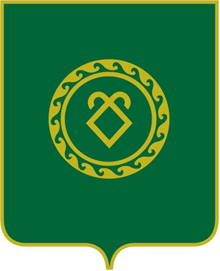 СОВЕТ СЕЛЬСКОГО ПОСЕЛЕНИЯ КУНГАКОВСКИЙ СЕЛЬСОВЕТ МУНИЦИПАЛЬНОГО РАЙОНААСКИНСКИЙ РАЙОНРЕСПУБЛИКИ БАШКОРТОСТАНВид доходаКлассификацияКассовое исполнение(рублей)Вид дохода3 119 086,77НАЛОГОВЫЕ И НЕНАЛОГОВЫЕ ДОХОДЫ1000000000736 097,90НАЛОГ  НА ДОХОДЫ ФИЗИЧЕСКИХ ЛИЦ101020000113 975,31НАЛОГИ НА СОВОКУПНЫЙ ДОХОД105000000055 072,57Единый сельскохозяйственный налог105030000155 072,57НАЛОГ НА ИМУЩЕСТВО1060000000164 516,40Налог на имущество физических лиц106010000011 268,40Земельный налог1060600000153 248,00ГОСУДАРСТВЕННАЯ ПОШЛИНА10800000004 080,00ДОХОДЫ ОТ ИСПОЛЬЗОВАНИЯ ИМУЩЕСТВА, НАХОДЯЩЕГОСЯ В ГОСУДАРСТВЕННОЙ И МУНИЦИПАЛЬНОЙ СОБСТВЕННОСТИ111000000050 297,50ПРОЧИЕ НЕНАЛОГОВЫЕ ДОХОДЫ1170000000448 156,12БЕЗВОЗМЕЗДНЫЕ ПОСТУПЛЕНИЯ20000000002 382 988,87БЕЗВОЗМЕЗДНЫЕ ПОСТУПЛЕНИЯ ОТ ДРУГИХ БЮДЖЕТОВ БЮДЖЕТНОЙ СИСТЕМЫ РОССИЙСКОЙ ФЕДЕРАЦИИ20200000002 382 988,87Дотации бюджетам субъектов Российской Федерации и муниципальных образований2020100000944 600,00Субсидии бюджетам бюджетной системы Российской Федерации (межбюджетные субсидии)2020200000687 597,07Субвенции бюджетам субъектов Российской Федерации и муниципальных образований202030000062 000,00Иные межбюджетные трансферты2020400000546 200,00Прочие безвозмездные поступления в бюджеты сельских поселений от бюджетов муниципальных районов202090000031 103,17Прочие безвозмездные поступления в бюджеты сельских поселений2070500000111 488,63НаименованиеВедомственная структураФункциональная структураЦелевые статьи расходовКассовое исполнение(рублей)Ведомственная классификация бюджетов муниципальных образований7003 065 627,76Администрация сельского поселенияКунгаковский сельсовет муниципального района Аскинский район Республики Башкортостан7913 065 627,76ОБЩЕГОСУДАРСТВЕННЫЕ ВОПРОСЫ79101001 369 995,96Функционирование высшего должностного лица субъекта Российской Федерации и муниципального образования7910102499 716,12Непрограммные расходы79101029900000000499 716,12Глава муниципального образования79101029900002030499 716,12Функционирование Правительства Российской Федерации, высших исполнительных органов государственной власти субъектов Российской Федерации, местных администраций7910104870 279,84Непрограммные расходы79101049900000000870 279,84Аппараты органов государственной власти Республики Башкортостан79101049900002040870 279,84НАЦИОНАЛЬНАЯ ОБОРОНА791020062 000,00Мобилизационная и вне воинская подготовка791020362 000,00Непрограммные расходы7910203990000000062 000,00Осуществление полномочий по первичному воинскому учету на территориях, где отсутствуют военные комиссариаты7910203990005118062 000,00НАЦИОНАЛЬНАЯ ЭКОНОМИКА7910400627 200,00Дорожное хозяйство (дорожные фонды)7910409409 200,00Муниципальная программа "Поддержка дорожного хозяйства" на 2014-2016 годы79104091000000000409 200,00Дорожное хозяйство7910409100010315059 200,00 Иные межбюджетные трансферты на финансирование мероприятий по благоустройству территорий населенных пунктов и осуществлению дорожной деятельности в границах сельских поселений79104091000174040350 000,00Другие вопросы в области национальной экономики7910412218 000,00Муниципальная программа "Устойчивое развитие сельских территорий муниципального района Аскинский район Республики Башкортостан на 2015-2017 годы и на период до 2020 года"79104120500000000218 000,00Проведение работ по землеустройству79104120510103330218 000,00ЖИЛИЩНО-КОММУНАЛЬНОЕ ХОЗЯЙСТВО79105001 005 128,63Коммунальное хозяйство791050237 000,00Муниципальная программа "Благоустройство сельского поселения на 2014-2016 годы"7910502080000000037 000,00Мероприятия в области коммунального хозяйства7910502080010356037 000,00Благоустройство7910503968 128,63'Муниципальная программа "Устойчивое развитие сельских территорий муниципального района Аскинский район Республики Башкортостан на 2014-2017 годы и на период до 2020 года"79105030500000000799 085,70Мероприятия по благоустройству территорий населенных пунктов7910503051017201092 200,00организация ритуальных услуг и содержание мест захоронения79105030510172470483 509,80организация ритуальных услуг и содержание мест захоронения791050305101S2471111 887.27организация ритуальных услуг и содержание мест захоронения791050305101S247279 634.74организация ритуальных услуг и содержание мест захоронения791050305101S247331853,89Муниципальная программа "Благоустройство сельского поселения на 2014-2016 годы"79105030800000000169 042,93Мероприятия по благоустройству территорий населенных пунктов7910503080010605019 042,93Иные межбюджетные трансферты на финансирование мероприятий по благоустройству территорий населенных пунктов и осуществлению дорожной деятельности в границах сельских поселений79105030800174040150 000,00СОЦИАЛЬНАЯ ПОЛИТИКА79110001 103,17Социальное обеспечение населения79110031 103,17Непрограммные расходы791100399000000001 103,17Меры социальной поддержки и социальные выплаты отдельным категориям граждан, установленные решениями органов местного самоуправления791100399000104701 103,17КлассификацияКассовоеисполнение(рублей)Расходы\\\\\3 065 627,76ОБЩЕГОСУДАРСТВЕННЫЕ ВОПРОСЫ\0100\\\\\\\\\1 369 995,96Функционирование высшего должностного лица субъекта Российской Федерации и муниципального образования\0102\\\\\\\499 716,12Функционирование Правительства Российской Федерации, высших исполнительных органов государственной власти субъектов Российской Федерации, местных администраций\0104\\\\\\\\\870 279,84НАЦИОНАЛЬНАЯ ЭКОНОМИКА\0400\\\\\\\\\627 400,00Дорожное хозяйство (дорожные фонды)\0409\\\\\\\\\409 400,00Другие вопросы в области национальной экономики\0412\\\\\\\\\218 000,00ЖИЛИЩНО-КОММУНАЛЬНОЕ ХОЗЯЙСТВО\0500\\\\\\\\\1 005 128,63Коммунальное хозяйство\0502\\\\\\\\\37 000,00Благоустройство\0503\\\\\\\\\968 128,63СОЦИАЛЬНАЯ ПОЛИТИКА\1000\\\\\\\\\1 103,17Социальное обеспечение населения\1003\\\\\\\\\1 103,17Коды бюджетной классификации Российской ФедерацииНаименование кода группы, подгруппы, статьи, вида источников финансирования дефицитов бюджетов классификации операций сектора государственного управления Кассовое исполнениеВсего+53 459,01791Администрация сельского поселения Кунгаковский сельсовет  муниципального района Аскинский район Республики Башкортостан+53 459,01791 01 00 00 00 00 0000 000Источники внутреннего финансирования дефицитов бюджетов+53 459,01791 01 10 00 00 00 0000 500Увеличение прочих остатков средств бюджета+3 145 938,58791 01 10 02 01 05 0000 510Увеличение прочих остатков средств бюджета муниципального района+3 145 938,58791 01 10 00 00 00 0000 600Уменьшение остатков средств бюджета-3 092 479,57791 01 10 02 01 05 0000 610Уменьшение прочих остатков средств бюджета муниципального района-3 092 479,57